Publicado en  el 05/01/2017 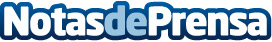 Un 18,6% més empreses a Catalunya, que tanca el 2016 amb la millor xifra des de 2007Al mateix temps que s’han constituït un 18,6% més de societats que el 2015 (22.256 empreses noves), se n’han dissolt un 9,4% menys (2.308 empreses). Segons la directora general d’Indústria i consellera delegada d’ACCIÓ, Núria Betriu, "és símptoma que el teixit empresarial català, emprenedor i dinàmic, mostra confiança en l’economia catalana i en la seva competitivitat". Catalunya lidera la creació d’empreses a l’Estat espanyol amb un 21,7% del total de societats constituïdesDatos de contacto:Nota de prensa publicada en: https://www.notasdeprensa.es/un-186-mes-empreses-a-catalunya-que-tanca-el Categorias: Cataluña http://www.notasdeprensa.es